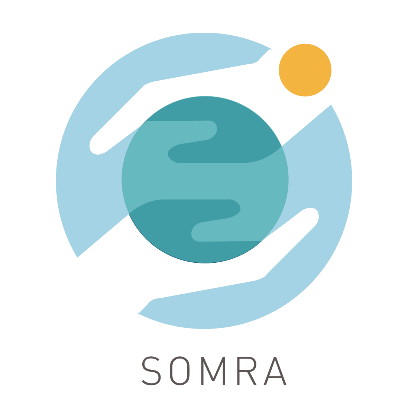 ΠΡΟΣΩΠΙΚΟ ΣΧΕΔΙΟ ΜΑΘΗΣΗΣΑφού εισαγάγετε τους μαθησιακούς σας στόχους, αρχίστε να συμπληρώνετε αυτό το πρότυπο από το σημείο εκκίνησης στο κάτω μέρος της σελίδας μέχρι να φτάσετε στον στόχο σας!Ποια ορόσημα και δραστηριότητες θα με οδηγήσουν στον στόχο μου;Πώς θα ξέρω ότι πέτυχα τα ορόσημα;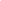 